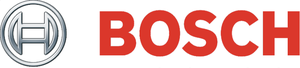 EDI connection data sheetPlease read the following before continuing:Due to Bosch’s central directives it is mandatory to test every EDI connection before going live.Therefore we have to exchange test data first.Please fill in the parameters for your productive environment below.In case you have a separate test environment please fill out this sheet twice or contact us for further instructions.Our preferred EDI protocol is OFTP2.Company informationCompany informationCompany informationCompany nameRobert Bosch GmbHCompany streetWernerstrasse 51Company postal code70469Company cityStuttgartCompany countryGermanyContact information for technical connectionContact information for technical connectionContact information for technical connectionContact nameEDI-BasisContact e-MailEDI-Basis@Bosch.comContact phone-Contact information from your EDI service provider (if available)Contact information from your EDI service provider (if available)Contact information from your EDI service provider (if available)Service provider name-Service provider e-Mail-Service provider phone-Contact information for data contentContact information for data contentContact information for data contentContact nameOpen DXM TeamContact e-MailDX-Team@de.bosch.comContact phone-OFTP2: productive connectionOFTP2: productive connectionOFTP2: productive connectionOFTP2: productive connection parametersOFTP2: productive connection parametersOFTP2: productive connection parametersODETTE-ID (SSID)O0013000003ROBBOSCHRBFE01ODETTE-ID (SFID)O0013000003ROBBOSCHRBFE01Host name (OFTP2)rbintcadedi.bosch.comTCP/IP (OFTP2) port6619ODETTE (OFTP2) passwordTo be exchanged via e-Mail/phoneIP address (send to)139.15.250.222IP address (receive from)139.15.250.222Virtual File Name for TestingROBERTBOSCHTESTEnd To End Response/EERPYesOFTP2: productive security parametersOFTP2: productive security parametersOFTP2: productive security parametersTLS client authenticationNoCompressionNoEncryptionNoSignatureNoSigned EERPNoOFTP authenticationNoSFTP: productive connectionSFTP: productive connectionSFTP: productive connectionSFTP: productive connection parametersSFTP: productive connection parametersSFTP: productive connection parametersAre you Server or Client?TCP/IP Network address139.15.250.222Server / Client Hostrbintcadedi.bosch.comServer / Client Userrbintcadedi.bosch.comSFTP PasswordTo be exchanged via e-Mail/phoneSFTP Port9146MethodOnly PUTFTPS: productive connectionFTPS: productive connectionFTPS: productive connectionFTPS: productive connection parametersFTPS: productive connection parametersFTPS: productive connection parametersTCP/IP Network address139.15.250.222Server / Client Hostrbintcadedi.bosch.comServer / Client UserServer / Client passwordTo be exchanged via e-Mail/phoneIP address (send to)139.15.250.222IP address (receive from)139.15.250.222Implicit Port9144Implicit ModePassiveData Ports (passive)9000 - 9020